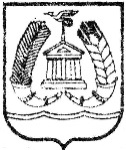 ГЛАВА  ГАТЧИНСКОГО МУНИЦИПАЛЬНОГО РАЙОНАЛЕНИНГРАДСКОЙ ОБЛАСТИПОСТАНОВЛЕНИЕ      от 12 января 2017 года                                                    №  6О проведении публичных слушаний по вопросу предоставления разрешения на отклонение от предельных параметров разрешенного строительства, реконструкции объектов капитального строительства в части увеличения максимальной ширины земельных участков по уличному фронту с 26 метров до 85 метров, снижения минимального отступа от красных линий до линии регулирования застройки до 0 метров, увеличения максимального коэффициента застройки с 0,4 до 0,7 для земельных участков с кадастровыми номерами 47:23:0521002:483, 47:23:0521002:484, 47:23:0521002:486, 47:23:0521002:487Рассмотрев заявление общества с ограниченной ответственностью «Гатчинская гольф-деревня» ОГРН 1044702087814, ИНН 4719025925, с учетом положений Федерального закона от 06.10.2003 № 131-ФЗ «Об общих принципах организации местного самоуправления в Российской Федерации», Градостроительного кодекса Российской Федерации, областного закона Ленинградской области от 24.06.2014 № 45-оз «О перераспределении полномочий в области градостроительной деятельности между органами государственной власти Ленинградской области и органами местного самоуправления Ленинградской области», приказа Комитета по градостроительству и архитектуре Ленинградской области от 28.10.2015 № 42 «Об утверждении Положения о порядке предоставления разрешения на отклонение от предельных параметров разрешенного строительства, реконструкции объектов капитального строительства или об отказе в предоставлении такого разрешения», Устава Гатчинского муниципального района, решения совета депутатов Гатчинского муниципального района от 29.09.2006 №101 «Об утверждении положения «Об организации и проведении публичных слушаний в Гатчинском муниципальном районе», постановления администрации Гатчинского муниципального района от 30.03.2016 № 1012 «Об образовании, утверждении Положения и состава Комиссии по подготовке проектов правил землепользования и застройки сельских поселений Гатчинского муниципального района»,ПОСТАНОВЛЯЮ: 1. Провести  02.02.2017 в 17-00 часов публичные слушания по вопросу предоставления разрешения на отклонение от предельных параметров разрешенного строительства, реконструкции объектов капитального строительства в части увеличения максимальной ширины земельных участков по уличному фронту с 26 метров до 85 метров, снижения минимального отступа от красных линий до линии регулирования застройки до 0 метров, увеличения максимального коэффициента застройки с 0,4 до 0,7 для земельных участков с кадастровыми номерами 47:23:0521002:483, расположенного по адресу: Ленинградская область, Гатчинский муниципальный район, Сусанинское сельское поселение, дер. Красницы, Кристальная набережная, уч.105, 47:23:0521002:484, расположенного по адресу: Ленинградская область, Гатчинский муниципальный район, Сусанинское сельское поселение, дер. Красницы, Кристальная набережная, уч. 109, 47:23:0521002:486, расположенного по адресу: Ленинградская область, Гатчинский муниципальный район, Сусанинское сельское поселение, дер. Красницы, Кристальная набережная, уч. 110, 47:23:0521002:487, расположенного по адресу: Ленинградская область, Гатчинский муниципальный район, Сусанинское сельское поселение, дер. Красницы, Кристальная набережная, уч.116 (далее – публичные слушания).2. Утвердить текст информационного сообщения о проведении публичных слушаний, согласно приложению к настоящему постановлению.3. Поручить организацию публичных слушаний Комиссии по подготовке проектов правил землепользования и застройки сельских поселений Гатчинского муниципального района, утвержденной постановлением администрации Гатчинского муниципального района от 30.03.2016 № 1012 «Об образовании, утверждении Положения и состава Комиссии по подготовке проектов правил землепользования и застройки сельских поселений Гатчинского муниципального района» (далее - Организатор слушаний).4. Установить:4.1. публичные слушания проводятся на территории МО «Сусанинское сельское поселение» Гатчинского муниципального района Ленинградской области.4.2. дату, время и место проведения публичных слушаний – 02.02.2017 в 17-00 часов, по адресу: Ленинградская область, Гатчинский муниципальный район, пос. Сусанино, пр. Петровский, д. 20, актовый зал.5. Уполномочить Организатора слушаний:5.1. провести публичные слушания в порядке, установленном Положением об организации и проведении публичных слушаний в Гатчинском муниципальном районе, утвержденным решением совета депутатов Гатчинского муниципального района от 29.09.2006 № 101, и в соответствии с пунктом 4 настоящего постановления;5.2. обеспечить публикацию информационного сообщения о проведении публичных слушаний не позднее чем за десять дней до проведения публичных слушаний в газете «Гатчинская правда», и размещение на официальном сайте Гатчинского муниципального района и на официальном сайте МО «Сусанинское сельское поселение» в сети «ИНТЕРНЕТ»;5.3. протокол и заключение о результатах проведения публичных слушаний опубликовать в газете «Гатчинская правда», разместить на официальном сайте Гатчинского муниципального района и на официальном сайте МО «Сусанинское сельское поселение»;5.4. на основании заключения о результатах публичных слушаний комиссия осуществляет подготовку рекомендаций о предоставлении такого разрешения или об отказе в предоставлении такого разрешения с указанием причин принятого решения и направляет указанные рекомендации в комитет по архитектуре и градостроительству Ленинградской области.6. Определить ответственное лицо по проведению публичных слушаний – председателя Комитета градостроительства и архитектуры администрации Гатчинского муниципального района Коновалова Д.В.7. Предложения и замечания по вопросу предоставления разрешения на отклонение от предельных параметров разрешенного строительства, реконструкции объектов капитального строительства в части увеличения максимальной ширины земельных участков по уличному фронту с 26 метров до 85 метров, снижения минимального отступа от красных линий до линии регулирования застройки до 0 метров, увеличения максимального коэффициента застройки с 0,4 до 0,7 для земельных участков с кадастровыми номерами 47:23:0521002:483, расположенного по адресу: Ленинградская область, Гатчинский муниципальный район, Сусанинское сельское поселение, дер. Красницы, Кристальная набережная, уч.105, 47:23:0521002:484, расположенного по адресу: Ленинградская область, Гатчинский муниципальный район, Сусанинское сельское поселение, дер. Красницы, Кристальная набережная, уч. 109, 47:23:0521002:486, расположенного по адресу: Ленинградская область, Гатчинский муниципальный район, Сусанинское сельское поселение, дер. Красницы, Кристальная набережная, уч. 110, 47:23:0521002:487, расположенного по адресу: Ленинградская область, Гатчинский муниципальный район, Сусанинское сельское поселение, дер. Красницы, Кристальная набережная, уч.116, принимаются в письменном виде до 08.02.2017 с 9-00 часов до 13-00 часов и с 14-00 часов до 17-00 часов в отделе градостроительного развития территории комитета градостроительства и архитектуры администрации Гатчинского муниципального района по адресу: г. Гатчина, ул. Киргетова 1, каб. 9, тел. (81371) 76-400.8.Рекомендовать не позднее десяти дней до начала проведения публичный слушаний обществу с ограниченной ответственностью «Гатчинская гольф-деревня» организовать выставку – экспозицию демонстрационных материалов по обоснованию предоставления разрешения на отклонение от предельных параметров разрешенного строительства, реконструкции объектов капитального строительства в части увеличения максимальной ширины земельных участков по уличному фронту с 26 метров до 85 метров, снижения минимального отступа от красных линий до линии регулирования застройки до 0 метров, увеличения максимального коэффициента застройки с 0,4 до 0,7 для земельных участков с кадастровыми номерами 47:23:0521002:483, расположенного по адресу: Ленинградская область, Гатчинский муниципальный район, Сусанинское сельское поселение, дер. Красницы, Кристальная набережная, уч.105, 47:23:0521002:484, расположенного по адресу: Ленинградская область, Гатчинский муниципальный район, Сусанинское сельское поселение, дер. Красницы, Кристальная набережная, уч. 109, 47:23:0521002:486, расположенного по адресу: Ленинградская область, Гатчинский муниципальный район, Сусанинское сельское поселение, дер. Красницы, Кристальная набережная, уч. 110, 47:23:0521002:487, расположенного по адресу: Ленинградская область, Гатчинский муниципальный район, Сусанинское сельское поселение, дер. Красницы, Кристальная набережная, уч.116, в вестибюле администрации Сусанинского сельского поселения, по адресу: Ленинградская область, Гатчинский муниципальный район, пос. Сусанино, пр. Петровский, д. 20.9. Настоящее постановление вступает в силу с момента официального  опубликования в газете «Гатчинская правда», подлежит размещению на официальном сайте Гатчинского муниципального района Ленинградской области и на официальном сайте МО «Сусанинское сельское поселение 10. Контроль за исполнением настоящего постановления возложить на председателя Комитета градостроительства и архитектуры администрации Гатчинского муниципального района Коновалова Д.В.  Глава Гатчинского муниципального района                                                А.И. ИльинКоновалов Д.В.Приложениек постановлению главыГатчинского муниципального районаот 12.01.2017 № 6ИНФОРМАЦИОННОЕ СООБЩЕНИЕо проведении публичных слушанийКомиссия по подготовке проектов правил землепользования и застройки сельских поселений Гатчинского муниципального района приглашает всех заинтересованных лиц принять участие в публичных слушаниях по вопросу предоставления разрешения на отклонение от предельных параметров разрешенного строительства, реконструкции объектов капитального строительства в части увеличения максимальной ширины земельных участков по уличному фронту с 26 метров до 85 метров, снижения минимального отступа от красных линий до линии регулирования застройки до 0 метров, увеличения максимального коэффициента застройки с 0,4 до 0,7 для земельных участков с кадастровыми номерами 47:23:0521002:483, расположенного по адресу: Ленинградская область, Гатчинский муниципальный район, Сусанинское сельское поселение, дер. Красницы, Кристальная набережная, уч.105, 47:23:0521002:484, расположенного по адресу: Ленинградская область, Гатчинский муниципальный район, Сусанинское сельское поселение, дер. Красницы, Кристальная набережная, уч. 109, 47:23:0521002:486, расположенного по адресу: Ленинградская область, Гатчинский муниципальный район, Сусанинское сельское поселение, дер. Красницы, Кристальная набережная, уч. 110, 47:23:0521002:487, расположенного по адресу: Ленинградская область, Гатчинский муниципальный район, Сусанинское сельское поселение, дер. Красницы, Кристальная набережная, уч.116.Дата и время проведения публичных слушаний – 2 февраля 2017 года в 17-00 часов.Место проведения публичных слушаний – здание администрации МО «Сусанинское сельское поселение» Гатчинского муниципального района, расположенного по адресу: Ленинградская область, Гатчинский район, пос. Сусанино, пр. Петровский, д. 20.Организатор слушаний – Комиссия по подготовке проектов правил землепользования и застройки сельских поселений Гатчинского муниципального района, г. Гатчина, ул. Киргетова, д. 1, 8(81371) 903-46.Экспозиция демонстрационных материалов по вопросу предоставления разрешения на отклонение от предельных параметров разрешенного строительства, реконструкции объектов капитального строительства в части увеличения максимальной ширины земельных участков по уличному фронту с 26 метров до 85 метров, снижения минимального отступа от красных линий до линии регулирования застройки до 0 метров, увеличения максимального коэффициента застройки с 0,4 до 0,7 для земельных участков с кадастровыми номерами 47:23:0521002:483, расположенного по адресу: Ленинградская область, Гатчинский муниципальный район, Сусанинское сельское поселение, дер. Красницы, Кристальная набережная, уч.105, 47:23:0521002:484, расположенного по адресу: Ленинградская область, Гатчинский муниципальный район, Сусанинское сельское поселение, дер. Красницы, Кристальная набережная, уч. 109, 47:23:0521002:486, расположенного по адресу: Ленинградская область, Гатчинский муниципальный район, Сусанинское сельское поселение, дер. Красницы, Кристальная набережная, уч. 110, 47:23:0521002:487, расположенного по адресу: Ленинградская область, Гатчинский муниципальный район, Сусанинское сельское поселение, дер. Красницы, Кристальная набережная, уч.116, организована в вестибюле администрации МО «Сусанинское сельское поселение» Гатчинского муниципального района, по адресу: Ленинградская область, Гатчинский муниципальный район, пос. Сусанино, пр. Петровский, д. 20, с режимом работы: понедельник - четверг  с  9-00 часов до 13-00 часов и с 14-00 часов до 18-00 часов, пятница с 9-00 часов до 13-00 часов и с 14-00 часов до 17-00 часов.Информационные материалы размещены также на официальном сайте Гатчинского муниципального района в сети «ИНТЕРНЕТ», по адресу: http://radm.gtn.ru и на официальном сайте МО «Сусанинское сельское поселение» по адресу: сусанинское.рф.Предложения и замечания принимаются в письменном виде до 8 февраля 2016 года  с 9-00 часов до 13-00 часов и с 14-00 часов до 17-00 часов в отделе градостроительного развития территории комитета градостроительства и архитектуры администрации Гатчинского муниципального района по адресу: г. Гатчина, ул. Киргетова 1, каб. 9, тел. (81371) 76-400.